Уважаемые  земляки!   Комиссия  по  делам несовершеннолетних и  защите  их  прав  Боготольского  района  обращается  к   неравнодушным, отзывчивым людям.     С 15 августа по 1 октября  2015 на территории района  проводится благотворительная  акция «Помоги пойти учиться».                                                                                                                                                 Целью   акции  является  оказание  конкретной помощи  нуждающимся   семьям  в  подготовке  детей   к   учебному  году.  Огромную   поддержку в  этом  благородном деле  могут  оказать  граждане,  понимающие  всю  важность  проводимой  социальной работы.        Родители  из  многодетных семей, семей,  находящихся  в  трудной  жизненной ситуации, испытывают  огромные  трудности  в  период  подготовки  детей  к  школе. Краски, карандаши, пластилин, альбомы   для рисования, цветная бумага, тетради, дневники,  а также  одежда,  обувь   стоят  немалых  денег.   Особенно   сложно,  когда  в  семье  не  один,  а  два,  три  и  более учащихся.         Приглашаем  Вас  присоединиться к  благому  делу -  помочь нуждающимся детям и семьям собраться в школу и  сделать  мир  каждого  ребенка добрее  и счастливее!  Верим  в  Вашу  поддержку  и  благодарим  за  посильный вклад!      Пункты  приема   школьно  -  письменных принадлежностей,  одежды,  обуви   открыты  во всех  образовательных   учреждениях  района,  МБУ  «Центр социальной  помощи  семье  и  детям «Боготольский» (г. Боготол, ул. Кирова,5 второй  этаж),  помещении   комиссии  по  делам  несовершеннолетних  и  защите  их  прав  района   (г.  Боготол,  ул.  Комсомольская, 2  кабинет, 12).  Председатель   комиссии по делам   несовершеннолетних       и защите их прав                                                              Боготольского района                                                                                                                                                                                                     Г.А. Недосекин                             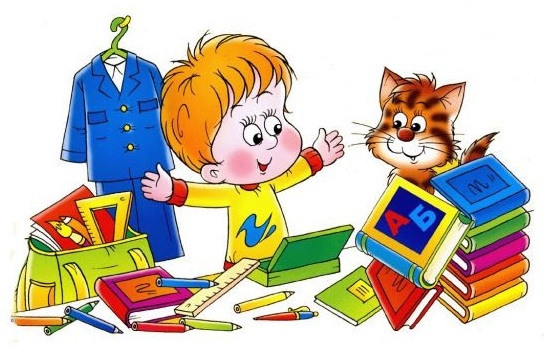 